WWFFG Trophy Winners 2015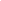 